PONEDELJEK, 14. 12. Dragi učenec!V tabeli boš našel povezave razlage snovi in svoje naloge, ki so podčrtane. Naloge pa bodo potem starši fotografirali in jih poslali po e-pošti.PREDMETNAVODILAOPOMBESLJIZDELAJ VOŠČILNICODanes boš izdelal voščilnico.Odpri delovni zvezek na strani 64Nariši okraske na smrečico, izreži jo in nalepi na voščilnico.Fotografijo opravljenega dela starši pošljejo po e-pošti.MATNARAVNA ŠTEVILA DO 10 – ŠTEVILO 9Najprej ponovimo.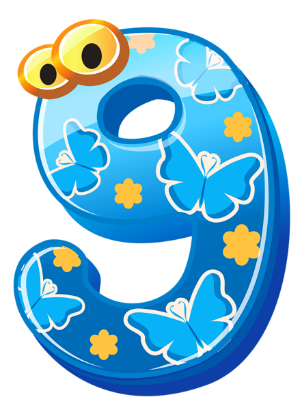 Glasno štej do 9. štej tudi s prsti.Odpri delovni zvezek na strani 96.Preštej ribnike.Preštej račke.Preštej ribe.Spodaj vadi zapis števila 9. Fotografijo opravljenega dela starši pošljejo po e-pošti.LUMNaredimo nevidno  vidno sliko. 
Z belo voščenko nariši preprost motiv – snežak, novoletna jelka, darilo ali kaj podobnega v zvezi z božično novoletnimi prazniki.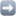 
Nato pa z zelo razredčeno modro barvo prebarvaj z debelim čopičem, lahko tudi s koščkom gobice. In tako se ti  prej nevidna slika pokazala. 
Tako nastalo sliko posušimo, nato pa obrežemo in prilepimo na osnovo za voščilnico.Voščilnico lahko podariš komurkoli  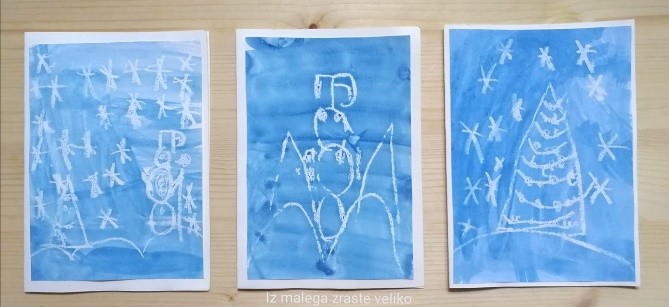 Fotografijo opravljenega dela starši pošljejo po e-pošti do konca tedna.ŠPOKer je zunaj napovedano suho vreme, se z družino odpravi ven na dolg sprehod  